2018年替换成绩单注意事项替换的成绩必须为学生的最终成绩单，仍在进行补修证书的同学不接收替换每年4月、10月进行集中成绩替换移交替换成绩单之前，需先将《替换成绩移交单》电子版填写完整，将电子版发送到邮箱dasj@shnu.edu.cn（教学档案）和rsda@shnu.edu.cn（人事档案）在移交成绩单时不需要带纸质的《替换成绩移交单》可以在http://archives.shnu.edu.cn/21772/list1.htm里找到替换成绩移交单的电子版链接（ 链接名称为2017年版替换成绩移交单）并下载替换成绩移交单的表格里填入的页码是新的成绩单页码交到收集办公室的成绩单每一页必须敲好页码，交到人事办公室的成绩单不需敲页码学生成绩替换时，教学档案与人事档案需同时进行（教学档案请交到307，人事档案请交到206）替换成绩事宜联系电话64322590 李老师（教学档案），64323856 王老师（人事档案）替换成绩移交单示例：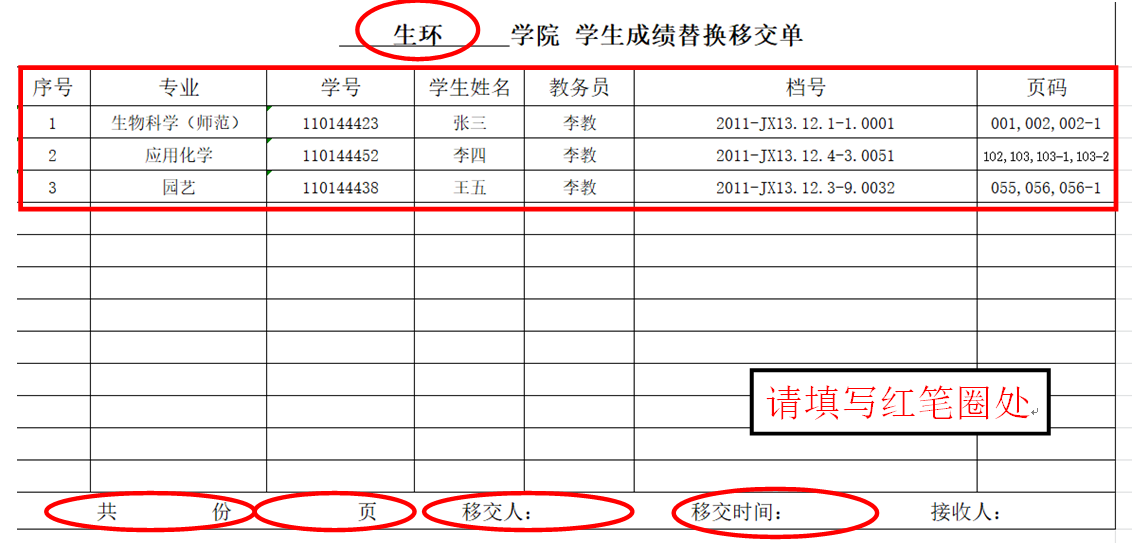 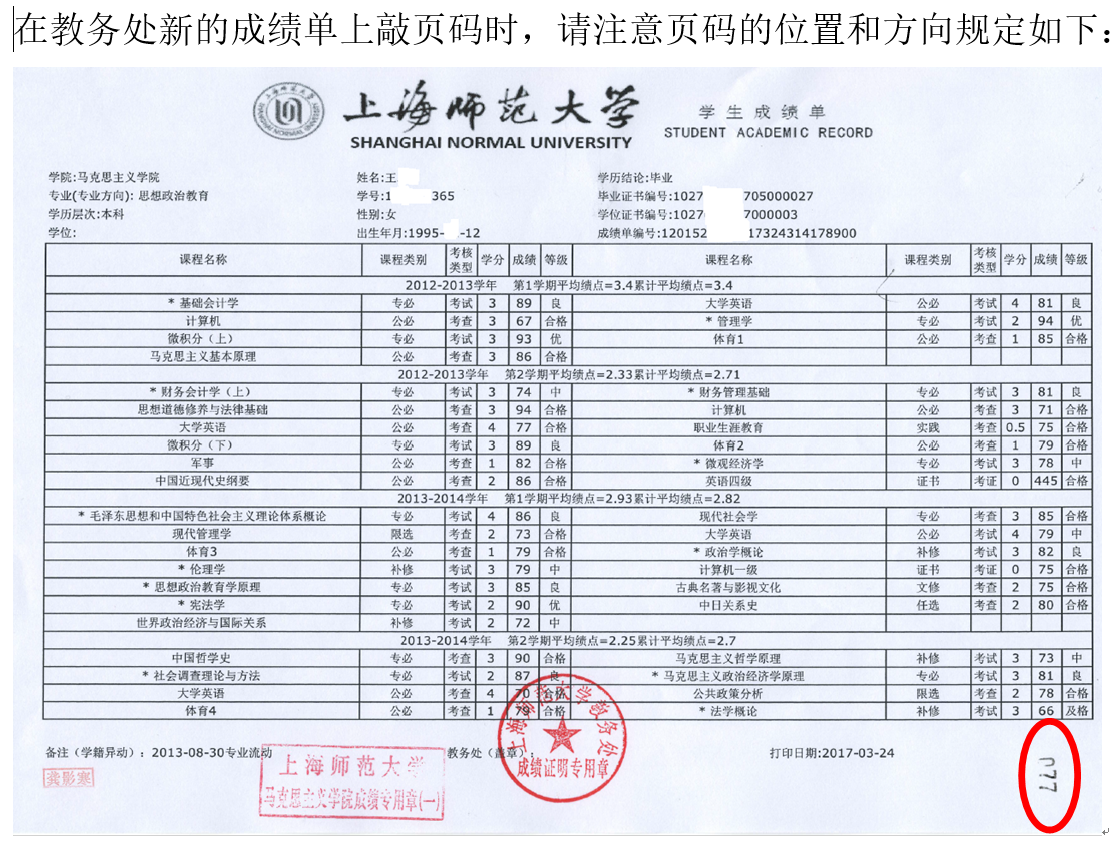 